Российская Федерация, 623530, Свердловская обл., Богдановичский район, г. Богданович, ул. Степана Разина, 64.Извещениео проведении запроса котировок№ 4973 от 13.12.2018 г.ОАО «Богдановичский комбикормовый завод»Председателю комиссииКОТИРОВОЧНАЯ ЗАЯВКАна право заключения договора сОАО «Богдановичский комбикормовый завод»на поставку товаров, выполнения работ и/или оказания услуг.Электротехнические материалы и расходные материалы к ним. .В том числе транспортные расходы до склада Заказчика.Качество товара соответствует требованиям Заказчика и требованиям нормативно-технической документации изготовителя. Происхождение: ЛихтенштейнКачество: *Исполнитель обязуется поставить Товар и выполнить работы в соответствии с требованиями закупочной документации – Приложение № 5 Проект Договора в полном объеме.Вид транспорта: Автомобильный транспортПриложение №2к извещению № 4973 от 13.12.2018  г.Общие рекомендацииОбязательными к заполнению является Приложение № 1. «Котировочная заявка» (все строки являются обязательными для заполнения), любые изменения и корректировки не приемлемы. Все изменения обсуждаются до окончания закупки в сроки, указанные в извещении о закупке, путем письменного запроса на председателя комиссии. Стоимость указывается без НДС за весь объем (не за 1 ед. изм.).Участник закупки, в соответствии с п. 10 Приложение № 1. «Котировочная заявка» предоставляет пакет документов (копии всех документов в последовательности согласно перечню, одним файлом). Участник закупки обязан декларировать в настоящей закупке свою принадлежность к субъектам малого и среднего предпринимательства путем представления в форме документа на бумажном носителе или в форме электронного документа сведений из единого реестра субъектов малого и среднего предпринимательства, ведение которого осуществляется в соответствии с Федеральным законом от 24.07.2007 N 209-ФЗ "О развитии малого и среднего предпринимательства в Российской Федерации".Участник предоставляет выписку из единого реестра СМП с сайта https://rmsp.nalog.ru. В случае закупки, проводимой только у субъектов малого и среднего предпринимательства участник предоставляет выписку из единого реестра СМП, либо заполняет Приложение № 2. «Декларация о соответствии участника закупки критериям отнесения к субъектам малого и среднего предпринимательства», при отсутствии сведений в едином реестре СМП об участнике закупки, который является вновь зарегистрированным индивидуальным предпринимателем или вновь созданным юридическим лицом. Размер файла пакета документов по п. 10 Приложения № 1 для отправки не должен превышать 10 Мб.Также обратите внимание, что в закупочной документации указано ответственное лицо по каждой закупке, контактные данные и адрес эл. почты, на которую необходимо отправлять документы.Приложение №3к извещению № 4973 от 13.12.2018 г.Председателю комиссии по размещению заказаОАО «Богдановичский комбикормовый завод»О.В. ХамьяновуНастоящей Справкой подтверждаем, что сделка на поставку товара / оказание услуг/ выполнение работ _____________________________ (к извещению № ___ от «__» ______ 20__ г.) на сумму _________________________, для нужд ОАО «Богдановичский комбикормовый завод» не является / является для ________________ (наименование участника) крупной сделкой в соответствии с:(ссылка на закон выбирается в зависимости от организационно правовой формы участника)ст.78 Федерального закона от 26.12.1995 г. № 208-ФЗ «Об акционерных обществах», либо - в соответствии с со ст.46 Федерального закона от 08.02.1998 г. № 14-ФЗ «Об обществах с ограниченной ответственностью».Руководитель 			______________________/________________________/			(Подпись)			(расшифровка подписи)                                          М.П.на фирменном бланке УчастникаПриложение №4к извещению № 4973 от 13.12.2018 г.СОГЛАСИЕ*на обработку персональных данныхЯ (далее - Субъект), ___________________________________________________________,(фамилия, имя, отчество)документ удостоверяющий личность___________________ № _______________________,(вид документа)выдан _______________________________________________________________________,(кем и когда)зарегистрированный (ая) по адресу: ______________________________________________,даю свое согласие ОАО «Богдановичский комбикормовый завод», ИНН 6605002100                                                                        зарегистрированному по адресу: г. Богданович, ул. Степана Разина, 64, на обработку своих персональных данных, на следующих условиях: ОАО «Богдановичский комбикормовый завод» осуществляет обработку персональных данных Субъекта исключительно в целях заключения и исполнения гражданско-правового договора.Перечень персональных данных, передаваемых Заказчику на обработку:фамилия, имя, отчество;дата рождения;паспортные данные;контактный телефон (дом, сотовый, рабочий);фактический адрес проживания;адрес размещения офиса;прочие.Субъект дает согласие на обработку своих персональных данных, то есть совершение, в том числе, следующих действий: обработку (включая сбор, систематизацию, накопление, хранение, уточнение (обновление, изменение), использование, обезличивание, блокирование, уничтожение персональных данных), при этом общее описание вышеуказанных способов обработки данных приведено в  Федеральном законе от 27.07.2006  № 152-ФЗ, а также на передачу такой информации третьим лицам, в случаях, установленных нормативными документами вышестоящих органов и законодательством.Настоящее согласие действует бессрочно.Настоящее согласие может быть отозвано Субъектом в любой момент по соглашению сторон. В случае неправомерного использования предоставленных данных соглашение отзывается письменным заявлением субъекта персональных данных.Субъект по письменному запросу имеет право на получение информации, касающейся обработки его персональных данных (в соответствии с п.4 ст.14 Федерального закона от 27.06.2006  № 152-ФЗ). «____»______________ 2018  г.          __________________                 _________________                                                           Подпись                                                       ФИОПодтверждаю, что ознакомлен (а) с положениями Федерального закона от 27.07.2006 №152-ФЗ «О персональных данных», права и обязанности в области защиты персональных данных мне разъяснены.«____»______________ 2018 г.          __________________                 _________________                                                                            Подпись                                                     ФИО*Заполняется в случае, если участник закупки - физическое лицоПриложение №5к извещению № 4973 от 13.12.2018 г.Проект договора ДОГОВОР ПОСТАВКИ № ______________г. Богданович                                                                                      «__» __________ 2018 года___________________________________________ именуемое в дальнейшем "Поставщик", в лице _______________________________________действующий на основании _________  __________,с одной стороны и ОАО «Богдановичский комбикормовый завод», именуемое в дальнейшем «Покупатель», в лице генерального директора Буксмана В.В. действующего на основании Устава, с другой стороны, вместе именуемые «Стороны»,  заключили настоящий Договор (далее - Договор) о нижеследующем:ПРЕДМЕТ ДОГОВОРА            1.1. В соответствии с настоящим Договором Поставщик обязуется передать в собственность Покупателя, а Покупатель обязуется принять и оплатить электротехнические материалы и расходные материалы к ним (далее по тексту Договора - Товар), в количестве, по ценам, в порядке и сроки, установленные настоящим Договором.1.2. Наименование, ассортимент, количество, требования к качеству, наименование производителя (страна и год производства), комплектность, и иные технические характеристики, стоимость за единицу товара, а также иные данные, позволяющие однозначно идентифицировать поставляемый товар, определены Сторонами в Спецификации по форме Приложения № 1 к настоящему договору, которая после подписания уполномоченными лицами сторон становится неотъемлемым приложением  к Договору.1.3. Срок и порядок поставки Товара: Товар поставляется в сроки определенные Спецификацией силами и за счет Поставщика, по адресам, указанным в Спецификации.  1.4. Гарантийный срок на Товар определяется техническими и (или) нормативными документами и/или настоящим Договором, и исчисляется  со дня ввода Товара в эксплуатацию.            1.5. Товар принадлежит Поставщику на праве собственности, не заложен, не арестован, не является предметом исков третьих лиц, качество Товара соответствует стандартам, требованиям ГОСТов, ОСТов, образцам, а также требованиям, предъявляемым к Товару в соответствии с техническими условиями завода-изготовителя.           1.6. Поставщик обязуется также передать Покупателю одновременно с Товаром (на каждую партию товара) оригиналы следующих документов: Счет на оплату Товара (партию Товара);Товарную накладную ТОРГ-12 в 2-х экз.;счет-фактуру;отгрузочную документацию (ТТН, ТН, Универсальный передаточный акт), товаросопроводительную документацию, сертификат качества, инструкции по эксплуатации на русском языке в 2 экз., Документ, подтверждающий гарантийные обязательства Поставщика (сервисная книжка, гарантийный талон и пр.)Таможенная декларация с отметкой таможенного органа о «Выпуске для внутреннего потребления» (если применимо)и иную, необходимую для использования Товара, документациюДокументы по обязательной оценке (подтверждению) соответствия оборудования требованиям технических регламентов, действующих на территории Таможенного союза (если применимо).	В случае поступления Товара без указанных документов, Товар принимается на ответственное хранение и считается, что Поставщик не выполнил свои обязательства по поставке Товара до момента поступления таких документов, при этом расходы по ответственному хранению несет Поставщик. В этом случае срок оплаты за Товар соразмерно увеличивается на число дней просрочки. 	В случае поставки некачественного Товара, Товара с поддельными документами, подтверждающими качество Товара (контрафактный товар), Покупатель по своему усмотрению вправе:	- потребовать у Поставщика замены соответствующего Товара в течение 5 (Пяти) календарных дней с момента извещения Поставщика об обнаружении недостатков (несоответствий);	- отказаться от исполнения Договора в целом либо в части Товара с недостатками (несоответствиями) и потребовать возврата уплаченных за соответствующий Товар денежных средств.ЦЕНА ТОВАРА И ПОРЯДОК РАСЧЕТОВ            2.1. Цена за проданный по настоящему договору товар устанавливается в рублях, включая НДС по действующей в РФ ставке, и указывается в Спецификации.  Общая сумма  договора составляет ______________________Цена Товара является твердой в течение срока действия настоящего Договора и изменению не подлежит.            2.2. Покупатель обязан оплатить стоимость товара (партии товара) Поставщику в течение 10 (десяти) дней с даты подписания Покупателем Товарной накладной (ТОРГ 12), а также предоставления Поставщиком документов указных в п. 1.6 Договора, в том числе счета, счета-фактуры, оформленного в соответствии с требованиями ст.ст. 168,169 НК РФ. В случае задержки представления Поставщиком указанных документов срок оплаты увеличивается на соответствующее количество дней.            2.3. Оплата товара осуществляется Покупателем путем перечисления денежных средств на расчетный счет Поставщика. Оплата по настоящему договору производится в безналичном порядке. Обязательство Покупателя по оплате будет считаться исполненным c даты списания суммы платежа с расчетного счета Покупателя. По соглашению Сторон допускается исполнение обязательств по оплате в иной форме, не противоречащей действующему законодательству Российской Федерации.            2.4. Расходы Поставщика по погрузке и транспортировке Товара, а также иные расходы, связанные с передачей и переоформлением Товара в собственность Покупателя, в том числе таможенные платежи, входят в цену Товара и относятся на Поставщика.  	2.5. Денежное требование к Покупателю по настоящему Договору не может быть уступлено третьему лицу - финансовому агенту (Фактору) без письменного согласия Покупателя.	2.6. В случае поставки Товара иностранного производства цена соответствующего Товара, в том числе, включает в себя все таможенные платежи, связанные с таможенным оформлением Товара для выпуска в свободное обращение на территории Российской Федерации.	 2.7. Все расчетно-платежные, товаро-сопроводительные документы по Договору должны содержать ссылку на его номер и дату его заключения.2.8. Стороны договорились, что в соответствии с п.5 ст. 488 Гражданского кодекса РФ право залога у Поставщика на указанный Товар не возникает.ПОРЯДОК ПОСТАВКИ	3.1. Поставщик обязуется поставить Товар в сроки, указанные в п.1.3 настоящего Договора по адресу, указанному в п. 1.3 Договора своими силами и за свой счет. Непосредственно при доставке Товара уполномоченные представители сторон подписывают товарно-транспортную накладную (ТТН).		Товарная накладная (ТОРГ-12) должна быть оформлена в соответствии со Спецификацией. 	Несоответствие Товарной накладной (ТОРГ-12) Спецификации является обоснованным основанием для отказа со стороны Покупателя в ее подписании. 	Сканированную копию Товарной накладной, а также реестр (список в формате word/excel) передаваемой документации по п.1.6. Договора, Поставщик обязан направить Покупателю по адресу электронной почты _____________________не менее чем за 2 (два) календарных дня до начала поставки Товара.            3.2. При приемке Товара Покупатель проверяет его соответствие сведениям, указанным в транспортных и товаросопроводительных документах, а также на предмет отсутствия нарушения целостности упаковки, в результате чего Покупатель считается принявшим Товар по количеству тарных мест и качеству внешней упаковки. В отношении скрытых недостатков Товара Покупатель вправе предъявлять претензии Поставщику в течение гарантийного срока. 	Гарантийный срок на Товар составляет 60 (шестьдесят) месяцев.3.3. Приемка Товара по количеству, качеству и комплектности осуществляется в следующем порядке: 	3.3.1. Приемка Товара по количеству, комплектности и качеству производится в течение 10 календарных дней с даты поступления Товара от Поставщика/Перевозчика по сопроводительным или транспортным документам, в место указанное в Спецификации. Итогом приемки является подписание Покупателем Товарной накладной (ТОРГ-12).3.3.2. При поступлении Товара в место поставки Покупатель  проверяет: сведения, указанные в транспортных и/или сопроводительных документах, на соответствие наименованию груза и транспортной маркировке, обеспечена ли сохранность груза при перевозке на предмет отсутствия нарушения целостности упаковки, исправность пломб, оттиски на них, наличие защитной маркировки груза (при наличии), 	в результате чего Покупатель считается принявшим Товар по количеству тарных мест и качеству внешней упаковки. 	В случае выдачи Товара  без проверки количества тарных мест и качества внешней упаковки Покупатель проставляет на сопроводительном или  транспортном документе соответствующую отметку. 3.3.3. Во всех случаях выявления несоответствия (номенклатуре, комплектности, качеству) поставленного Товара, а также несоответствия количества поставленного Товара отгрузочным документам и настоящему Договору, должен быть составлен и подписан Акт о несоответствии (номенклатуре, качестве, комплектности, количеству) Товара, который будет являться юридическим основанием для устранения выявленных несоответствий и/или возмещения убытков за нарушение Поставщиком своих обязательств по Договору, в том числе по качеству (номенклатуре, комплектности, количеству) Товара. 3.3.4. При обнаружении несоответствий или недостатков Товара (по количеству, комплектности и/или качеству поставленного Товара), а также при выявлении случая поставки Товара, производство которого не подтверждено производителем, или несоответствия Товара требованиям настоящего Договора,  Покупателем: 3.3.4.1. составляется Акт с указанием выявленных несоответствий и недостатков или иных необходмых сведений. Вызов представителя Поставщика для фиксации данных фактов не является обязательным.3.3.4.2. Товар принимается Покупателем на ответственное хранение за счет Поставщика до урегулирования спорных вопросов. При этом максимальный срок ответственного хранения Товара  составляет 2 (два) месяца с даты составления Акта. В случае, если Поставщик не распорядится Товаром в указанный срок  Покупатель вправе реализовать или возвратить его Поставщику, за исключением случая поставки Товара, не подтвержденного производителем.  Решение Покупателя о возврате, реализации или обмене Товара, не подтвержденного производителем, принимается на основании соответствующего решения правоохранительных органов РФ. 3.3.4.3. в течение 15 дней с даты составления Акта в адрес Поставщика направляется письменное уведомление (претезия, рекламационный акт и т.п.) с указанием срока устранения Поставщиком выявленных несоответствий или недостатков или иных необходмых требований.  3.3.5. В случае необходимости и при наличии спора проводится экспертиза поставленного Товара независимым экспертом, определяемым Сторонами. Расходы по организации и проведению независимой экспертизы оплачиваются Поставщиком с последующим отнесением расходов на виновную сторону.3.3.6. Приемка Товара считается завершенной, если проверка количества, комплектности и качества Товара окончена в установленные сроки, за исключением случаев обнаружения скрытых недостатков, которые не могли быть обнаружены при обычной для данного Товара проверке и были выявлены лишь в процессе обработки, подготовки к монтажу, в процессе монтажа, испытания, использования и/или хранения Товара, однако не позднее даты истечения Гарантийного срока.	3.4. При обнаружении несоответствий Товара сведениям, указанным в транспортных и/или  товаросопроводительных документах и/или требованиям Договора, вызов представителя Поставщика для фиксации данных фактов не является обязательным. Уполномоченный представитель Покупателя или специально созданная приемочная комиссия Покупателя  составляет соответствующий Акт с указанием несоответствий и нарушений, а также сроков их устранения Поставщиком.            3.5. Датой поставки Товара по Договору является дата подписания уполномоченными представителями Сторон товарной накладной ТОРГ 12.3.6. Покупатель, обнаруживший после приемки Товара недостатки или иное несоответствие Товара условиям Договора, в том числе поставку контрафактного Товара, которые не могли быть выявлены при обычном способе приемки (скрытые недостатки), фиксирует их в  с соответствующем Акте о выявленных недостатках Товара (партии Товара), с указанием сроков их устранения или о невозможности их устранения, а также извещает об этом Поставщика в течение 10 (десять) рабочих дней с момента обнаружения соответствующих недостатков (несоответствий).	3.7. В случае обнаружения недостатков и иных несоответствий Товара, которые делают его непригодными для использования (не могут быть устранены) или выявления факта поставки контрафактного Товара, Покупатель по своему усмотрению вправе:	- потребовать у Поставщика замены соответствующего Товара в течение 5 (Пяти) календарных дней с момента извещения Поставщика об обнаружении недостатков (несоответствий).	- отказаться от исполнения Договора в части Товара с недостатками (несоответствиями) (в том числе в случаях, указанных в п. 3.5. Договора) и потребовать возврата уплаченных за соответствующий Товар денежных средств.	3.8. Риск случайной гибели, недостачи и (или) случайного повреждения товара, а также право собственности на него переходит от Поставщика к Покупателю с даты подписания товарной накладной ТОРГ 12.  3.9. (Для сыпучей продукции, резино-технических изделий (РТИ) и металла) Допустимое отклонение веса поставленного количества Товара от заказанного составляет ± 5 %. В этом случае окончательные взаиморасчеты между Сторонами производятся по фактическому объему поставки.4. ПРАВА И ОБЯЗАННОСТИ СТОРОН4.1. Права и обязанности Поставщика:4.1.1. Поставить Товар в соответствии с условиями Договора.4.1.2. Обеспечить наличие при поставке товаров всей товаросопроводительной, технической и иной, в соответствии с требованиями законодательства РФ, документации (указанной в п. 1.6 Договора).4.1.3. Устранить несоответствия и нарушения, выявленные при приемке Товара, в порядке и сроки, установленные соответствующими Актами, составленными в соответствии с п. 3.5 Договора.4.1.4. Поставщик имеет право при наличии письменного согласия Покупателя на досрочную поставку Товара.4.1.5. Поставщик несет ответственность за качество передаваемого Покупателю Товара и гарантирует, что качество поставляемого Товара соответствует стандартам качества, действующим в Российской Федерации. Поставщик гарантирует и подтверждает, что Товар, поставляемый по настоящему Договору:- является новым;- спроектирован, изготовлен, испытан, принят, укомплектован всем необходимым и упакован согласно условиям настоящего Договора и в полном соответствии с применимыми международными или российскими нормами и стандартами. 4.2. Права и обязанности Покупателя:4.2.1. Произвести приемку поставленного Товара в порядке, определенном Договором.4.2.2. Оплатить поставленный Товар в соответствии с условиями Договора.4.2.3. Покупатель вправе предъявить Поставщику требования, связанные с недостатками товара, обнаруженными в течение гарантийного срока.4.2.4. При обнаружении Покупателем товара ненадлежащего качества в течение гарантийного срока, Покупатель имеет право требовать от Поставщика:•	замены товара на товар аналогичной марки (модели, артикула), в случае обнаружения недостатков товара, свойства которого не позволяют устранить эти недостатки (неремонтопригодность); •	безвозмездного устранения недостатков товара;•	замены товара на товар аналогичной марки (модели, артикула), в случае, если недостатки товара обнаруживались ранее и были устранены по гарантии не менее двух раз;•	потребовать соразмерного уменьшения покупной цены;•	отказаться от исполнения договора поставки в отношении некачественного товара и потребовать возврата уплаченной за такой товар суммы, либо уменьшить на эту сумму задолженность Покупателя перед Поставщиком по оплате за поставленный качественный товар.4.2.5. Покупатель вправе требовать от Поставщика предоставление документов, подтверждающих законность приобретения Товара (договоры купли-продажи, акты приема-передачи, накладные и другие документы), а также документов, подтверждающих законность ввоза Товара на территорию РФ и оплату таможенных пошлин (таможенную декларацию с отметкой «выпуск в свободное обращение», платежные документы).5. ОТВЕТСТВЕННОСТЬ СТОРОН	5.1. В случае просрочки в поставке Товара (п. 1.3. Договора), так же в случае несвоевременного предоставления документов (п. 1.6. Договора) Поставщик обязан уплатить Покупателю неустойку в виде пени в размере 0,1% (ноль целых одна десятая) процента от  стоимости Товара, указанной в соответствующей Спецификации, за каждый календарный день просрочки в поставке Товара. Уплата штрафов и неустоек, предусмотренных Договором, не освобождает Поставщика от обязанности возместить Покупателю убытки, вызванные просрочкой в поставке, сверх сумм денежных средств, уплаченных в качестве штрафов и неустоек.    	5.2. В случае просрочки в оплаты поставленного Товара, Покупатель обязан уплатить неустойку в виде пени в размере 1/720 ставки рефинансирования, установленной Центральным Банком Российской Федерации, действующей на момент оплаты задолженности, за каждый день просрочки от суммы задолженности, но не более 5% от суммы задолженности.  Настоящий пункт не распространяет свое действие на авансовые платежи.	5.3. За нарушение Поставщиком сроков устранения недостатков (замены) Товара, предусмотренных п.п. 3.3.4.3.  и 3.6 настоящего Договора, Покупатель вправе потребовать от Поставщика уплаты пени в размере 0,1% от цены Договора,  за каждый день просрочки.	5.4. В случае поставки некачественного, несертифицированного Товара, а также Товара с поддельными документами, подтверждающими качество Товара: сертификатами, свидетельствами и т.д. (контрафактного товара), Поставщик обязуется уплатить Покупателю неустойку в размере общей цены некачественного, несертифицированного, контрафактного товара. 5.5. В соответствии со ст.431.2 Гражданского кодекса Российской Федерации, Стороны (совместно именуемые – «Стороны», по отдельности именуемые – «Сторона») заверяют друг друга о том, что каждой из Сторон, как на момент заключения настоящего договора, так и в течение всего срока действия договора будут соблюдены следующие условия, Сторона будет соответствовать следующим условиям:5.5.1. Сторона является компанией, надлежащим образом учрежденной, действующей и отвечающей всем законным требованиям законодательства Российской Федерации/Иностранного государства, обладающей правом осуществления деятельности на территории Российской Федерации.5.5.2. Стороной соблюдены все правила и процедуры, установленные учредительными документами, законодательством Российской Федерации и/или применимым иностранным законодательством, регулирующим его правоспособность, в качестве обязательных предварительных условий заключения и исполнения настоящего Договора.5.5.3. Сторона корректно и в полном объеме в соответствии с законодательством Российской Федерации отражает хозяйственные операции, связанные с исполнением настоящего договора.5.5.4. Сторона своевременно и в полном объеме уплачивает налоги и сборы в соответствии с законодательством Российской Федерации.5.5.5. Учредителем/учредителями Стороны являются лица, не являющиеся массовыми учредителем/учредителями.5.5.6. Руководителем/руководителями Стороны являются лица, не являющиеся массовыми руководителем/руководителями.5.5.7. Сторона фактически находится по адресу, указанному в Едином государственном реестре юридических лиц.5.5.8. Сторона располагает необходимыми человеческими и материальными ресурсами (в том числе, но не ограничиваясь: имеет в наличии офисы, склады, транспорт и т.д.), достаточными для своевременного и надлежащего исполнения обязательств по настоящему Договору.5.6. В случае нарушения Поставщиком какого-либо условия и/или условий, указанных в пункте 5.5., Покупатель вправе в любое время в одностороннем внесудебном порядке расторгнуть настоящий Договор полностью или частично без возмещения Поставщику убытков, связанных с прекращением Договора, а также требовать уплаты неустойки в случаях предусмотренных п. 5.8. настоящего Договора.5.7. В случае отказа налогового органа в возмещение (вычете) заявленных Покупателем сумм НДС по причине неуплаты НДС в бюджет Поставщиком и/или по причине несоответствия наименования Поставщика ИНН, КПП, указанных в счете-фактуре или договоре, Поставщик обязуется в течение 30 (тридцати) календарных дней с даты выставления Покупателем счета, к которому прикладывается выписка из решения налогового органа об отказе (полностью или частично) в возмещении (вычете) сумм НДС, уплатить Покупателю неустойку в размере 120 % от суммы НДС, в отношении которой получен отказ налогового органа в возмещении (вычете).В случае отказа налогового органа во включении в состав расходов для целей налогового учета заявленных Покупателем принятых товаров в связи с наличием обстоятельств, свидетельствующих о недобросовестности Поставщика или обстоятельств, свидетельствующих о недостоверности и противоречивости сведений, отраженных в первичных документах, Поставщик обязуется в течение 30 (тридцати)  календарных дней с даты выставления Покупателем счета, к которому прикладывается выписка из решения налогового органа о выявлении неуплаты (полностью или частично) сумм налога на прибыль, уплатить Покупателю неустойку в размере 120% от суммы налога, в отношении которой получено решение налогового органа. РАСТОРЖЕНИЕ ДОГОВОРА.ПОРЯДОК РАЗРЕШЕНИЯ СПОРОВПокупатель имеет право в одностороннем порядке отказаться от исполнения Договора, в случае, если Поставщик нарушил срок поставки Товара  на срок, превышающий 3 (три) дня.  В случае неисполнения или ненадлежащего исполнения Поставщиком обязанности по передаче  документов, указанных в п.1.6 настоящего Договора, на срок, превышающий 10 (Десять) календарных дней с даты фактической передачи Товара, Покупатель имеет право в одностороннем порядке отказаться от настоящего Договора. 6.3. Стороны устанавливают обязательный досудебный претензионный порядок рассмотрения споров. Все возможные претензии по настоящему Договору должны быть рассмотрены Сторонами в течение 10 (десяти) дней с даты получения претензии. Стороны пришли к соглашению, что иски к Покупателю предъявляются в Арбитражный суд по месту нахождения истца .7. ФОРС-МАЖОР	7.1.Стороны освобождаются от ответственности за неисполнение или ненадлежащее исполнение обязательств по Договору при возникновении обстоятельств непреодолимой силы, то есть чрезвычайных и непредотвратимых при данных условиях обстоятельств, под которыми понимаются: запретные действия властей, гражданские волнения, эпидемии, блокада, эмбарго, землетрясения, наводнения, пожары или другие стихийные бедствия.	7.2. В случае наступления этих обстоятельств Сторона, подвергнувшаяся их воздействию, обязана в течение 7 (Семи) рабочих дней уведомить об этом другую Сторону. 	7.3. Документ, выданный Торгово-промышленной палатой РФ, является достаточным подтверждением наличия и продолжительности действия непреодолимой силы.	7.4.  Если обстоятельства непреодолимой силы продолжают действовать более 3 (трех) месяцев, то каждая сторона вправе расторгнуть Договор в одностороннем порядке.8. ЗАКЛЮЧИТЕЛЬНЫЕ ПОЛОЖЕНИЯ	8.1. Договор вступает в силу с момента его подписания Сторонами и действует до полного исполнения Сторонами своих обязательств.Настоящий Договор распространяет свое действие на отношения Сторон, возникшие с .	8.2. Во всем, что не урегулировано Договором, Стороны руководствуются действующим законодательством РФ.	8.3. Сторона не вправе осуществить уступку прав по Договору без письменного согласия другой Стороны.	8.4. Обмен документацией производится путем обмена письменными сообщениями, подписанными полномочными лицами и передаваемыми по почте или с помощью средств факсимильной, электронной связи. Документы, переданные с помощью средств факсимильной, электронной связи, обладают юридической силой при условии последующего обмена в течение 5 (пяти) дней с даты отправки документа посредством факсимильной или электронной связи подлинными экземплярами документов на бумажных носителях.		8.5. В случае изменения места нахождения или почтового адреса, платежных реквизитов, в случае реорганизации, а также возникновения иных обстоятельств, способных повлиять на выполнение Стороной своих обязательств по Договору, она обязана письменно в течение 3 (трех) дней с даты таких изменений известить об этом другую Сторону с одновременным представлением подтверждающих документов.8.6. Все действия, совершенные Сторонами по старым платежным реквизитам и иным данным до поступления уведомлений об их изменении, считаются исполненными надлежащим образом.8.7. Любые изменения и дополнения к Договору совершаются в письменном виде и подписываются уполномоченными представителями Сторон.8.8. Подписанием Договора Стороны подтверждают, что им выполнены все действия и соблюдены все формальные требования действующего законодательства и их учредительных документов, необходимые для заключения Договора. 8.9. Недействительность каких-либо положений Договора не влечет недействительности прочих его частей. Сторонами достигнуто соглашение о том, что все условия настоящего Договора являются существенными.8.10. После подписания Договора все предыдущие письменные и устные соглашения, переговоры и переписка между Сторонами теряют силу.8.11. В случае изменений в цепочке собственников Поставщика, включая бенефициаров (в том числе конечных), и (или) в исполнительных органах  Поставщика, Поставщик обязуется представить информацию о таких изменениях в течение 5 (Пяти) календарных дней с даты таких изменений, с указанием сведений по форме, приведенной в Приложении № 2 к настоящему Договору, с подтверждением соответствующими документами. Информация направляется по адресу электронной почты ________ с последующим направлением оригиналов средствами почтовой связи.8.12. Покупатель вправе в одностороннем порядке отказаться от исполнения настоящего Договора в случае неисполнения Поставщиком обязанности, предусмотренной п. 8.12.  настоящего Договора. В этом случае настоящий Договор считается расторгнутым с даты получения Поставщиком письменного уведомления Покупателя об отказе от исполнения договора или с иной даты, указанной в таком уведомлении.            8.13. Договор составлен в 2 (двух) экземплярах, равных по юридической силе, по одному - для каждой из Сторон.	     8.14. Все приложения, поименованные в  настоящем договоре, являются неотъемлемой его частью.  К Договору прилагаются: - Приложение № 1 «Спецификация»;- Приложение № 2 Форма «Сведения об изменении информации о цепочке собственников, включая  бенефициаров (в том числе конечных) АДРЕСА И БАНКОВСКИЕ РЕКВИЗИТЫ СТОРОНГенеральный директор                                                                      _____________/Буксман В.В./			   _________________/_____________./     МП							      МП                    Общая стоимость составляет ________ (________) рублей __ копеек.  В том числе НДС ________(_____) рублей _____ копеек.Условия оплаты: 100% - в течение 10 (десяти) календарных дней с момента поступления Товара на склад Покупателя.Страна-производитель Лихтенштейн.Место поставки – склад Покупателя, расположенный по адресу: Свердловская область, Богдановичский район,  г. Богданович, ул. Степана Разина, 64.Срок поставки на приведенный Товар составляет 30 дней,  и исчисляется  с  момента подписания настоящего Договора и Спецификации (Приложение № 1).Возможна поставка аналогов, при условии полной совместимости, подтвержденной документально.Генеральный директор                                               Покупатель            _____________/Буксман В.В./			   _________________/_____________./     МП							      МП                    ЗАКАЗЧИКЗАКАЗЧИКНаименование ЗаказчикаОткрытое акционерное общество«Богдановичский комбикормовый завод»Адрес (место нахождения) юридического лица в соответствии с выпиской из ЕГРЮЛРоссийская Федерация, 623530, Свердловская область, Богдановичский район, г. Богданович, ул. Степана Разина, 64.Адрес электронной почтыtender@combikorm.ru ОтветственныйРогожникова М. А.Контактный телефон/факс+7(34376)5-56-68ПРЕДМЕТ ДОГОВОРАПРЕДМЕТ ДОГОВОРАНаименование поставляемых товаров, выполняемых работ, оказываемых услуг:Количество поставляемых товаров, объем выполняемых работ, оказываемых услуг:Качество поставляемых товаров, выполняемых работ и/или оказываемых услугЭлектротехнические материалы и расходные материалы к ним. .Происхождение:   Лихтенштейн.Качество:    *Исполнитель обязуется поставить Товар и выполнить работы в соответствии с требованиями закупочной документации – Приложение № 5 Проект Договора в полном объеме.Вид транспорта: Автомобильный транспортМЕСТО И СРОК ИСПОЛНЕНИЯМЕСТО И СРОК ИСПОЛНЕНИЯМесто поставки товаров, выполнения работ, оказания услугРоссийская Федерация, 623530, Свердловская обл., Богдановичский район, г. Богданович, ул. Степана Разина, 64.Сроки поставок товаров, выполнения работ и/или оказания услугСрок поставки 30 дней, и исчисляется  с  момента подписания настоящего Договора и Спецификации (Приложение № 1).ЦЕНАЦЕНАНачальная (максимальная) цена договора (без НДС)899 744.86    рубльСведения о включенных (не включенных) в цену товаров, работ, услуг расходах, в том числе расходах на перевозку, страхование, уплату таможенных пошлин, налогов, сборов и других обязательных платежейКроме того, Заказчик выплачивает Исполнителю НДС.Срок и условия оплаты поставок товаров, выполнения работ и/или оказания услуг100% - в течение 10 (десяти) календарных дней с момента поступления Товара на склад Заказчика.Безналичный расчет.УСЛОВИЯ ПРИЕМКИ И РАССМОТРЕНИЯ КОТИРОВОЧНЫХ ЗАЯВОКУСЛОВИЯ ПРИЕМКИ И РАССМОТРЕНИЯ КОТИРОВОЧНЫХ ЗАЯВОКМесто подачи закупочной документации на бумажном носителе (1), в графическом виде (2)Российская Федерация, 623530, Свердловская область, Богдановичский район, г. Богданович, ул. Степана Разина, 64, каб. 304.E-mail:tender@combikorm.ru ; тел/факс +7(34376)5-56-68Дата и время начала подачи закупочной документации (время местное)14.12.2018 15.00.00    часовДата и время окончания подачи закупочной документации (время местное)21.12.2018 15.00.00    часовКотировочные заявки принимаются по форме заказчикаПриложение №1Подтверждение котировочной заявкиКаждую страницу котировочной заявки подписывает руководитель, либо иное уполномоченное лицо (с приложением доверенности), заверяется печатью участникаАнтидемпинговые меры	В случае, если в заявке участника содержится предложение с демпинговой ценой (стоимость которого ниже среднеарифметической величины ценовых предложений всех участников более чем на 25 %) Заказчик вправе запросить разъяснения порядка ценообразования такого ценового предложения.Место и дата рассмотрения предложений участников закупкиПо месту нахождения Заказчика в течение 5 (пяти) рабочих дней с момента окончания подачи котировочных заявокКонтактный телефон/факс для подачи закупочной документации+7(34376)5-56-68ВЫБОР ПОБЕДИТЕЛЯВЫБОР ПОБЕДИТЕЛЯКритерии и порядок оценки котировочных заявокПобедителем признается участник, предложивший наименьшую цену договора при условии соблюдения требований закупкиДОКУМЕНТЫДОКУМЕНТЫПеречень прилагаемых документов участником запроса котировокДля юридических лиц и индивидуальных предпринимателей:Свидетельство о регистрации;Свидетельство о постановке на налоговый учет;Выписка из Единого государственного реестра юр. лиц (не позднее шести месяцев на день подачи котировочной заявки);Выписка из Единого реестра субъектов малого и среднего предпринимательства (не позднее 10-ти дней с момента подачи закупочной документации);Справка о состоянии расчётов по налогам, сборам, пеням и штрафам (выдается в ФНС);Копия устава;Приказ и протокол/решение о назначении руководителя;Реквизиты предприятия (Карточка предприятия).Доверенность на уполномоченное лицоДокумент, подтверждающий решение (одобрение) крупной сделки или решение о не крупности;Письмо ФНС о переходе на упрощенную систему налогообложения (при условии, что участник не является плательщиком НДС) Для физических лиц:ПаспортСНИЛССвидетельство о постановке на налоговый учетСправка о факте получения физическим лицом товара в качестве натуральной оплаты за выполненные работы, услуги (оригинал)Согласие на обработку персональных данныхДОПОЛНИТЕЛЬНАЯ ИНФОРМАЦИЯДОПОЛНИТЕЛЬНАЯ ИНФОРМАЦИЯНахождение / отсутствие участника запроса котировок в реестрах согласно п. 3 ст. 10 Положения о закупках ОАО «Богдановичский комбикормовый завод»Отсутствует.Срок, место и порядок предоставления документации о закупеПо письменному запросу в течение одного рабочего дня с момента поступления запроса.Российская Федерация, 623530, Свердловская область, Богдановичский район, г. Богданович, ул. Степана Разина, 64, каб. 304.ДОГОВОРДОГОВОРСрок подписания договора со дня подписания протокола рассмотрения котировочных заявокПобедитель в течение одного дня с момента получения от Заказчика протокола рассмотрения и оценки котировочных заявок и проекта договора обязан направить по факсу указанному в извещении и/или электронной почте указанной в извещении и/или предоставить нарочно по адресу указанному в извещении подписанный экземпляр договора.ПРИЛОЖЕНИЯ К ЗАКУПОЧНОЙ ДОКУМЕНТАЦИИПРИЛОЖЕНИЯ К ЗАКУПОЧНОЙ ДОКУМЕНТАЦИИФорма котировочной заявкиПриложение №1Общие рекомендацииПриложение №2Решение (одобрение) крупной сделки или решение о не крупностиПриложение №3СОГЛАСИЕ на обработку персональных данныхПриложение №4Проект договораПриложение №5рег. №__________/_________дата____________________время____________________1.Наименование (для юридического лица) илифамилия, имя, отчество (для физического лица)2.Место нахождения (для юридического лица) или место регистрации (для физического лица)3.Банковские реквизиты участника размещения заказа4.ИНН, КПП5.Согласие участника подписать прилагаемый к извещению договор без внесения изменений________________________________________________________обязуется подписать и исполнить условия договора в полном объеме6.Контактная информация: Контактное лицо (Ф.И.О.), номер телефона/факса, мобильный телефон, адрес электронной почты7.Исполнитель ознакомлен и соответствует требованиям Положения о закупках ОАО «Богдановичский комбикормовый завод»________________________________________________________(Наименование (для юридического лица) или фамилия, имя, отчество (для физического лица)ознакомлено и соответствует требованиям Положения о закупках ОАО «Богдановичский комбикормовый завод»8.Сроки поставок товаров, выполнения работ и/или оказания услугСрок поставки 30 дней, и исчисляется  с  момента подписания настоящего Договора и Спецификации (Приложение № 1).9.Срок и условия оплаты поставок товаров, выполнения работ и/или оказания услуг100% - в течение 10 (десяти) календарных дней с момента поступления Товара на склад Заказчика.Безналичный расчет.10.Перечень прилагаемых документов участником запроса котировокДля юридических лиц и индивидуальных предпринимателей:Свидетельство о регистрации;Свидетельство о постановке на налоговый учет;Выписка из Единого государственного реестра юр. лиц (не позднее шести месяцев на день подачи котировочной заявки);Выписка из Единого реестра субъектов малого и среднего предпринимательства (не позднее 10-ти дней с момента подачи закупочной документации);Справка о состоянии расчётов по налогам, сборам, пеням и штрафам (выдается в ФНС);Копия устава;Приказ и протокол/решение о назначении руководителя;Реквизиты предприятия (Карточка предприятия).Доверенность на уполномоченное лицоДокумент, подтверждающий решение (одобрение) крупной сделки или решение о не крупности;Письмо ФНС о переходе на упрощенную систему налогообложения (при условии, что участник не является плательщиком НДС) Для физических лиц:ПаспортСНИЛССвидетельство о постановке на налоговый учетСправка о факте получения физическим лицом товара в качестве натуральной оплаты за выполненные работы, услуги (оригинал)Согласие на обработку персональных данных11.Является ли участник закупки плательщиком НДС (да/нет)НаименованиеКоличество,ед. изм.Сумма, рубльбез НДСЭлектротехнические материалы и расходные материалы к ним. Покупатель:Поставщик:Поставщик:СПЕЦИФИКАЦИЯ № 1СПЕЦИФИКАЦИЯ № 1СПЕЦИФИКАЦИЯ № 1СПЕЦИФИКАЦИЯ № 1СПЕЦИФИКАЦИЯ № 1СПЕЦИФИКАЦИЯ № 1СПЕЦИФИКАЦИЯ № 1СПЕЦИФИКАЦИЯ № 1к Договору поставки № ____ от «__» ______ 20__ г.к Договору поставки № ____ от «__» ______ 20__ г.к Договору поставки № ____ от «__» ______ 20__ г.к Договору поставки № ____ от «__» ______ 20__ г.к Договору поставки № ____ от «__» ______ 20__ г.к Договору поставки № ____ от «__» ______ 20__ г.к Договору поставки № ____ от «__» ______ 20__ г.к Договору поставки № ____ от «__» ______ 20__ г.г. _____________г. _____________г. _____________г. _____________«__» ______ 20__ г.«__» ______ 20__ г.Поз.Кол-воЕИНаименование товараНаименование товараЦена за единицу, рублейЦена за единицу, рублейИтого,рублей0011штУстановка алмазного бурения типа DD250, мощностью 3200ВтВстроенный многофункциональный дисплей для индикации:УровеньИндикатор ступени скорости вращения с первой по четвертуюРежим засверливанияИндикатор мощности сверления – недостаточное усилие прижимаИндикатор мощности сверления – оптимальное усилие прижимаИндикатор мощности сверления – слишком большое усилие прижимаСчетчик часов работыИндикатор оставшегося времени до замены угольных щетокСервисный индикаторКоличество скоростей 4 Макс. момент, 1-я передача		129 Нм Макс. момент, 2-я передача		54 Нм Макс. крутящ. момент, 3 передача	29 НмМасса 15,3кг, глубина сверления без удлинителя 500мм, максимальное допустимое давление воды в подающем резервуаре ≤ 6 бар.Номинальная частота вращения на холостом ходу:1-я ступень 240об/мин2-я ступень 580об/мин3-я ступень 1160об/мин4-я ступень 2220об/минОптимальный диаметр сверлильной коронки:1-я ступень 152мм…450мм2-я ступень 82мм…152мм3-я ступень 35мм…82мм4-я ступень 12мм…35ммОптимальное расстояние метки на анкерной опорной плите от центра отверстия 330мм, оптимальное расстояние метки на вакуумной опорной плите от центра отверстия 165мм.Допустимы значения диаметра сверлильной коронки при различных комплектациях:Без принадлежностей 12мм…300ммС проставкой 12мм…450ммС системой водоотвода и промышленным пылесосом 12мм…250ммЗначения уровня шума определены согласно EN 62841:Уровень звуковой мощности 109дБПогрешность уровня звуковой мощности 3дБУровень звукового давления 93дБПогрешность уровня звукового давления 3дБИнформация по сервисному обслуживанию:Бесплатное обслуживание до 1 года, включая замену изношенных деталей, приёмку инструмента в сервис и его доставку Установка алмазного бурения типа DD250, мощностью 3200ВтВстроенный многофункциональный дисплей для индикации:УровеньИндикатор ступени скорости вращения с первой по четвертуюРежим засверливанияИндикатор мощности сверления – недостаточное усилие прижимаИндикатор мощности сверления – оптимальное усилие прижимаИндикатор мощности сверления – слишком большое усилие прижимаСчетчик часов работыИндикатор оставшегося времени до замены угольных щетокСервисный индикаторКоличество скоростей 4 Макс. момент, 1-я передача		129 Нм Макс. момент, 2-я передача		54 Нм Макс. крутящ. момент, 3 передача	29 НмМасса 15,3кг, глубина сверления без удлинителя 500мм, максимальное допустимое давление воды в подающем резервуаре ≤ 6 бар.Номинальная частота вращения на холостом ходу:1-я ступень 240об/мин2-я ступень 580об/мин3-я ступень 1160об/мин4-я ступень 2220об/минОптимальный диаметр сверлильной коронки:1-я ступень 152мм…450мм2-я ступень 82мм…152мм3-я ступень 35мм…82мм4-я ступень 12мм…35ммОптимальное расстояние метки на анкерной опорной плите от центра отверстия 330мм, оптимальное расстояние метки на вакуумной опорной плите от центра отверстия 165мм.Допустимы значения диаметра сверлильной коронки при различных комплектациях:Без принадлежностей 12мм…300ммС проставкой 12мм…450ммС системой водоотвода и промышленным пылесосом 12мм…250ммЗначения уровня шума определены согласно EN 62841:Уровень звуковой мощности 109дБПогрешность уровня звуковой мощности 3дБУровень звукового давления 93дБПогрешность уровня звукового давления 3дБИнформация по сервисному обслуживанию:Бесплатное обслуживание до 1 года, включая замену изношенных деталей, приёмку инструмента в сервис и его доставку 3 месяца «Никаких затрат» после полноценного платного ремонта. Гарантия качества деталей и отсутствия производственного брака в течение всего срока службы инструмента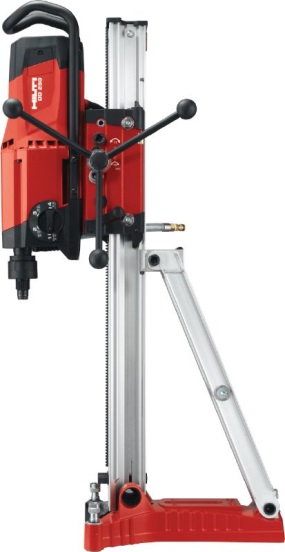 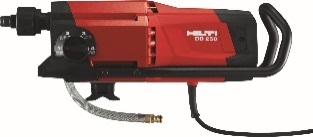 3 месяца «Никаких затрат» после полноценного платного ремонта. Гарантия качества деталей и отсутствия производственного брака в течение всего срока службы инструмента0021штСтанина для установок алмазного бурения типа DD-HD 30Бурение под углом: простая плавная регулировка до 45°Диапазон бурения до 300 мм без дополнительных проставокДиапазон бурения до 600 мм с проставкамиВозможность крепления анкером, с использованием дополнительного вакуумной плиты или крепления распорным винтом. Встроенный редуктор плавного хода.Масса станины: 21.4кгВысота: 1100ммОпорная плита - размер (ДхШ): 417 x 270 мм Информация по сервисному обслуживанию:Бесплатное обслуживание до 1 года, включая замену изношенных деталей, приёмку инструмента в сервис и его доставку 3 месяца «Никаких затрат» после полноценного платного ремонта. Гарантия качества деталей и отсутствия производственного брака в течение всего срока службы инструмента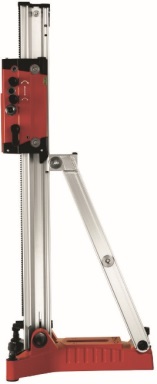 Станина для установок алмазного бурения типа DD-HD 30Бурение под углом: простая плавная регулировка до 45°Диапазон бурения до 300 мм без дополнительных проставокДиапазон бурения до 600 мм с проставкамиВозможность крепления анкером, с использованием дополнительного вакуумной плиты или крепления распорным винтом. Встроенный редуктор плавного хода.Масса станины: 21.4кгВысота: 1100ммОпорная плита - размер (ДхШ): 417 x 270 мм Информация по сервисному обслуживанию:Бесплатное обслуживание до 1 года, включая замену изношенных деталей, приёмку инструмента в сервис и его доставку 3 месяца «Никаких затрат» после полноценного платного ремонта. Гарантия качества деталей и отсутствия производственного брака в течение всего срока службы инструмента0031штБлок для подачи охлаждающей воды, а также для сбора и фильтрации отработанной воды из установок алмазного бурения типа DD-WMS 100.3 режима работы:Режим повторного использованияРежим подачи водыРежим всасыванияИндикаторы уровня воды (высокий/низкий)Индикатор наличия фильтраВес: 19,7 кгМасса пакета шлангов: 1,8 кгДлина всасывающего шланга: 5000 ммДлина пневмошланга: 5100ммДлина кабеля электропитания: 4800ммОбъем контейнера: 32лЗаправочный объем воды: 14лОбъемный поток: ≤74л/сПоток воды: ≤3л/минДавление воды: ≤7барКласс защиты: Класс IСтепень защиты: IPX4Макс. давление воды 7 bar Рабочая температура: 3…40 °СРекомендуемый температурный диапазон для хранения и транспортировки (без воды в контейнере): -25…70°ССреднее А-скорректированное значение уровня звукового давления: ≤76дБИнформация по сервисному обслуживанию:Бесплатное обслуживание до 1 года, включая замену изношенных деталей, приёмку инструмента в сервис и его доставку 3 месяца «Никаких затрат» после полноценного платного ремонта. Гарантия качества деталей и отсутствия производственного брака в течение всего срока службы инструмента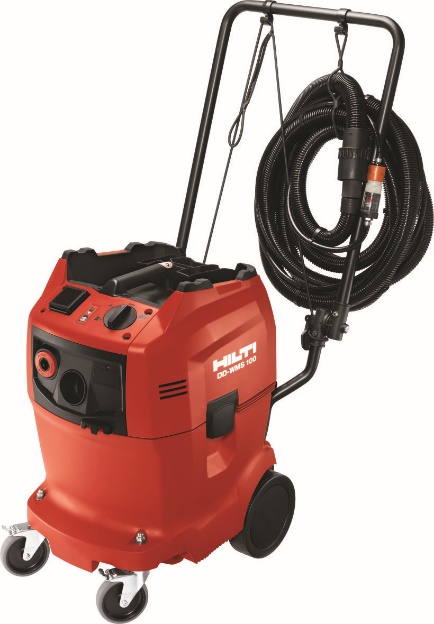 Блок для подачи охлаждающей воды, а также для сбора и фильтрации отработанной воды из установок алмазного бурения типа DD-WMS 100.3 режима работы:Режим повторного использованияРежим подачи водыРежим всасыванияИндикаторы уровня воды (высокий/низкий)Индикатор наличия фильтраВес: 19,7 кгМасса пакета шлангов: 1,8 кгДлина всасывающего шланга: 5000 ммДлина пневмошланга: 5100ммДлина кабеля электропитания: 4800ммОбъем контейнера: 32лЗаправочный объем воды: 14лОбъемный поток: ≤74л/сПоток воды: ≤3л/минДавление воды: ≤7барКласс защиты: Класс IСтепень защиты: IPX4Макс. давление воды 7 bar Рабочая температура: 3…40 °СРекомендуемый температурный диапазон для хранения и транспортировки (без воды в контейнере): -25…70°ССреднее А-скорректированное значение уровня звукового давления: ≤76дБИнформация по сервисному обслуживанию:Бесплатное обслуживание до 1 года, включая замену изношенных деталей, приёмку инструмента в сервис и его доставку 3 месяца «Никаких затрат» после полноценного платного ремонта. Гарантия качества деталей и отсутствия производственного брака в течение всего срока службы инструмента0041штКомбинированный перфоратор типа TE 70-AVR 230VПотребляемая мощность	 1800 Вт, Тип патрона (SDS Max), Энергия одиночного удара 11.5 Дж, Оптимальный диапазон ударного бурения 20 - 40 мм, Обороты при ударном сверлении 360 об/мин, Полная частота удара 2760 уд/мин, Скорость вращения без нагрузки на 1-й передаче 360 об/мин, Система активного подавления вибрации, IP класс защиты IP 20 (IEC 60529), наличие функции долбления, наличие сервисного индикатора.Вес 8.3 кг Размеры (ДхШхВ) 540 x 125 x 305 мм Длина сетевого кабеля 4000 ммИспользуемые диаметры сверел:Бетон – 12…45ммДревесина – 10…32ммМеталл – 0…20ммЗначение уровня шума:Уровень звуковой мощности: 113дБУровень звукового давления: 102дБОбщие значения вибрации:Ударное сверление в бетона – 10м/с²Долбление – 9м/с²Коэффициент погрешности – 1,5м/с²Информация по сервисному обслуживанию:Бесплатное обслуживание до 2-х лет, включая замену изношенных деталей, приёмку инструмента в сервис и его доставку 3 месяца «Никаких затрат» после полноценного платного ремонта. Гарантия качества деталей и отсутствия производственного брака в течение всего срока службы инструмента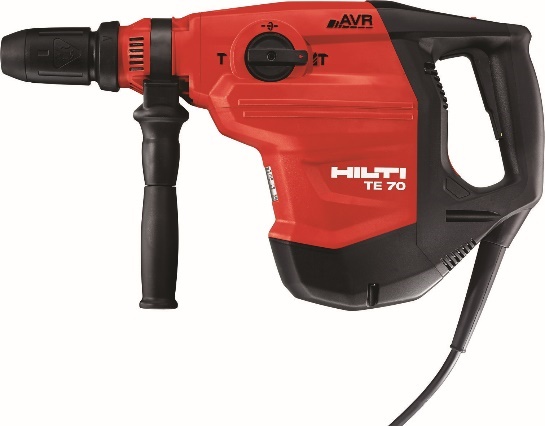 Комбинированный перфоратор типа TE 70-AVR 230VПотребляемая мощность	 1800 Вт, Тип патрона (SDS Max), Энергия одиночного удара 11.5 Дж, Оптимальный диапазон ударного бурения 20 - 40 мм, Обороты при ударном сверлении 360 об/мин, Полная частота удара 2760 уд/мин, Скорость вращения без нагрузки на 1-й передаче 360 об/мин, Система активного подавления вибрации, IP класс защиты IP 20 (IEC 60529), наличие функции долбления, наличие сервисного индикатора.Вес 8.3 кг Размеры (ДхШхВ) 540 x 125 x 305 мм Длина сетевого кабеля 4000 ммИспользуемые диаметры сверел:Бетон – 12…45ммДревесина – 10…32ммМеталл – 0…20ммЗначение уровня шума:Уровень звуковой мощности: 113дБУровень звукового давления: 102дБОбщие значения вибрации:Ударное сверление в бетона – 10м/с²Долбление – 9м/с²Коэффициент погрешности – 1,5м/с²Информация по сервисному обслуживанию:Бесплатное обслуживание до 2-х лет, включая замену изношенных деталей, приёмку инструмента в сервис и его доставку 3 месяца «Никаких затрат» после полноценного платного ремонта. Гарантия качества деталей и отсутствия производственного брака в течение всего срока службы инструмента0051штУглошлифовальная машина типа AG 230-24D, с аварийным блокиратором, вращающейся рукояткой и мотором с надежными щетками из углеродистой стали, для дисков диаметром до 230 мм. Технология увеличения мощности от прикладываемой нагрузки, Система активного подавления вибрации, Плавный пуск, Защита от повторного включения.Потребляемая мощность	 2400 Вт Максимальная глубина реза 68 мм Диаметр диска 230 мм Скорость без нагрузки 6500 об/мин Класс защиты Класс II Вес 6.5 кг Размеры (ДхШхВ) 496 x 110 x 107 ммЗначение уровня шума:Уровень звуковой мощности: 105дБУровень звукового давления: 94дБИнформация по сервисному обслуживанию:Бесплатное обслуживание 6 месяцев, включая замену изношенных деталей, приёмку инструмента в сервис и его доставку 1 месяц «Никаких затрат» после полноценного платного ремонта. Гарантия качества деталей и отсутствия производственного брака в течение всего срока службы инструмента 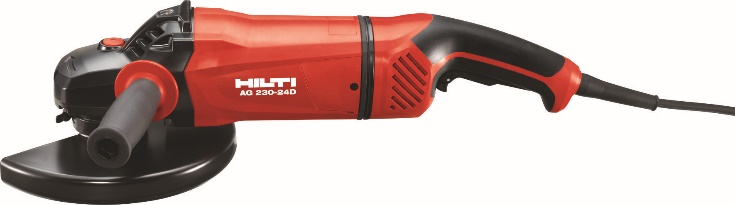 Углошлифовальная машина типа AG 230-24D, с аварийным блокиратором, вращающейся рукояткой и мотором с надежными щетками из углеродистой стали, для дисков диаметром до 230 мм. Технология увеличения мощности от прикладываемой нагрузки, Система активного подавления вибрации, Плавный пуск, Защита от повторного включения.Потребляемая мощность	 2400 Вт Максимальная глубина реза 68 мм Диаметр диска 230 мм Скорость без нагрузки 6500 об/мин Класс защиты Класс II Вес 6.5 кг Размеры (ДхШхВ) 496 x 110 x 107 ммЗначение уровня шума:Уровень звуковой мощности: 105дБУровень звукового давления: 94дБИнформация по сервисному обслуживанию:Бесплатное обслуживание 6 месяцев, включая замену изношенных деталей, приёмку инструмента в сервис и его доставку 1 месяц «Никаких затрат» после полноценного платного ремонта. Гарантия качества деталей и отсутствия производственного брака в течение всего срока службы инструмента 0062штАккумуляторная дрель-шуруповерт на платформе 12 В с быстрозажимным патроном 10 мм для легких нагрузок типа SF 2-A, 2 светодиода в основании инструмента, муфта предельного момента, наличие переключателя реверса, защита от глубокого разряда.Напряжение	12 В Тип батареи	Li-Ion Количество скоростей	2 Скорость вращения:	передача 1: 400 об/мин; передача 2: 1500 об/мин Макс. «мягкий» крутящ. Момент	12 Нм Макс. «жесткий» крутящ. Момент	24 Нм Шаг значений момента	15 Вес	1.1 кг Размеры (ДхШхВ)	178 x 70 x 206 мм Макс. крутящий момент	24 Нм Тип патрона	3-кулачковый патрон, 0,8-10 мм Класс защиты		Класс 3 Значение уровня шума 75дБЗначение уровня звукового давления 64дБАккумуляторный блок:Номинальное напряжение 10,8ВЕмкость 2,6АчЭнергоемкость 28,08 Вт/чМасса 0,24кгКонтроль температуры +Количество элементов в блоке 3штИнформация по сервисному обслуживанию:Бесплатное обслуживание до 1 года на тело шуруповерта и до 2 лет на аккумуляторы и зарядное устройство, включая замену изношенных деталей, приёмку инструмента в сервис и его доставку Гарантия качества деталей и отсутствия производственного брака в течение всего срока службы инструмента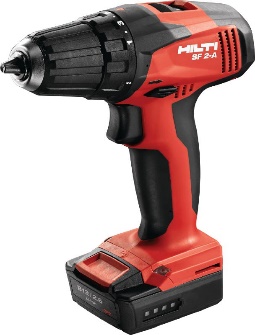 Аккумуляторная дрель-шуруповерт на платформе 12 В с быстрозажимным патроном 10 мм для легких нагрузок типа SF 2-A, 2 светодиода в основании инструмента, муфта предельного момента, наличие переключателя реверса, защита от глубокого разряда.Напряжение	12 В Тип батареи	Li-Ion Количество скоростей	2 Скорость вращения:	передача 1: 400 об/мин; передача 2: 1500 об/мин Макс. «мягкий» крутящ. Момент	12 Нм Макс. «жесткий» крутящ. Момент	24 Нм Шаг значений момента	15 Вес	1.1 кг Размеры (ДхШхВ)	178 x 70 x 206 мм Макс. крутящий момент	24 Нм Тип патрона	3-кулачковый патрон, 0,8-10 мм Класс защиты		Класс 3 Значение уровня шума 75дБЗначение уровня звукового давления 64дБАккумуляторный блок:Номинальное напряжение 10,8ВЕмкость 2,6АчЭнергоемкость 28,08 Вт/чМасса 0,24кгКонтроль температуры +Количество элементов в блоке 3штИнформация по сервисному обслуживанию:Бесплатное обслуживание до 1 года на тело шуруповерта и до 2 лет на аккумуляторы и зарядное устройство, включая замену изношенных деталей, приёмку инструмента в сервис и его доставку Гарантия качества деталей и отсутствия производственного брака в течение всего срока службы инструмента0072штКоронка алмазного бурения типа SPX-H с хвостовиком типа BL, для установок алмазного бурения мощностью более 2500Вт.Диаметр 20ммГлубина бурения 320ммКол-во сегментов 1Сегменты изготовлены по Технологии равноудаленных алмазов, лазерная пайка, высота сегмента 10мм, форма сегмента со смещением линий сегментов, мягкая матрица сегментов. Коронки  диаметром 52-202 мм оснащаются сменным быстросъемным модулем с лазерной напайкой сегментов.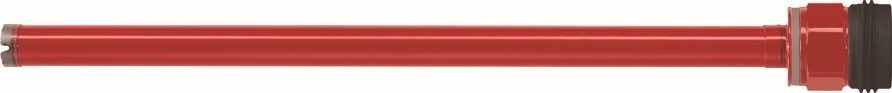 Коронка алмазного бурения типа SPX-H с хвостовиком типа BL, для установок алмазного бурения мощностью более 2500Вт.Диаметр 20ммГлубина бурения 320ммКол-во сегментов 1Сегменты изготовлены по Технологии равноудаленных алмазов, лазерная пайка, высота сегмента 10мм, форма сегмента со смещением линий сегментов, мягкая матрица сегментов. Коронки  диаметром 52-202 мм оснащаются сменным быстросъемным модулем с лазерной напайкой сегментов.0082штКоронка алмазного бурения типа SPX-H с хвостовиком типа BL, для установок алмазного бурения мощностью более 2500Вт.Диаметр 24ммГлубина бурения 320ммКол-во сегментов 1Сегменты изготовлены по Технологии равноудаленных алмазов, лазерная пайка, высота сегмента 10мм, форма сегмента со смещением линий сегментов, мягкая матрица сегментов. Коронки  диаметром 52-202 мм оснащаются сменным быстросъемным модулем с лазерной напайкой сегментовКоронка алмазного бурения типа SPX-H с хвостовиком типа BL, для установок алмазного бурения мощностью более 2500Вт.Диаметр 24ммГлубина бурения 320ммКол-во сегментов 1Сегменты изготовлены по Технологии равноудаленных алмазов, лазерная пайка, высота сегмента 10мм, форма сегмента со смещением линий сегментов, мягкая матрица сегментов. Коронки  диаметром 52-202 мм оснащаются сменным быстросъемным модулем с лазерной напайкой сегментов0092штКоронка алмазного бурения типа SPX-H с хвостовиком типа BL, для установок алмазного бурения мощностью более 2500Вт.Диаметр 32ммГлубина бурения 430ммКол-во сегментов 1Сегменты изготовлены по Технологии равноудаленных алмазов, лазерная пайка, высота сегмента 10мм, форма сегмента со смещением линий сегментов, мягкая матрица сегментов. Коронки  диаметром 52-202 мм оснащаются сменным быстросъемным модулем с лазерной напайкой сегментовКоронка алмазного бурения типа SPX-H с хвостовиком типа BL, для установок алмазного бурения мощностью более 2500Вт.Диаметр 32ммГлубина бурения 430ммКол-во сегментов 1Сегменты изготовлены по Технологии равноудаленных алмазов, лазерная пайка, высота сегмента 10мм, форма сегмента со смещением линий сегментов, мягкая матрица сегментов. Коронки  диаметром 52-202 мм оснащаются сменным быстросъемным модулем с лазерной напайкой сегментов0102штКоронка алмазного бурения типа SP-H с хвостовиком типа BL, для установок алмазного бурения мощностью более 2500Вт.Диаметр 67ммГлубина бурения 450ммКол-во сегментов 5Сегменты изготовлены по Технологии равноудаленных алмазов, лазерная пайка, высота сегмента 10мм, форма сегмента со смещением линий сегментов, мягкая матрица сегментов.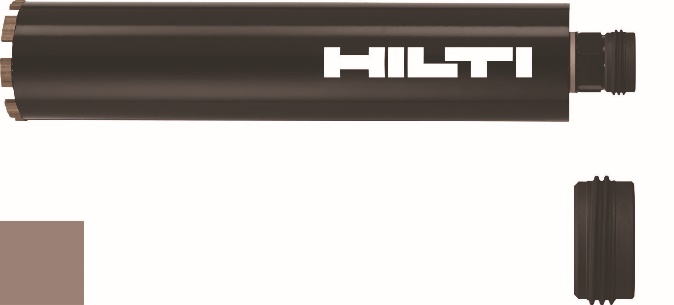 Коронка алмазного бурения типа SP-H с хвостовиком типа BL, для установок алмазного бурения мощностью более 2500Вт.Диаметр 67ммГлубина бурения 450ммКол-во сегментов 5Сегменты изготовлены по Технологии равноудаленных алмазов, лазерная пайка, высота сегмента 10мм, форма сегмента со смещением линий сегментов, мягкая матрица сегментов.0112штКоронка алмазного бурения типа SP-H с хвостовиком типа BL, для установок алмазного бурения мощностью более 2500Вт.Диаметр 122ммГлубина бурения 450ммКол-во сегментов 10Сегменты изготовлены по Технологии равноудаленных алмазов, лазерная пайка, высота сегмента 10мм, форма сегмента со смещением линий сегментов, мягкая матрица сегментов.Коронка алмазного бурения типа SP-H с хвостовиком типа BL, для установок алмазного бурения мощностью более 2500Вт.Диаметр 122ммГлубина бурения 450ммКол-во сегментов 10Сегменты изготовлены по Технологии равноудаленных алмазов, лазерная пайка, высота сегмента 10мм, форма сегмента со смещением линий сегментов, мягкая матрица сегментов.0122штКоронка алмазного бурения типа SP-H с хвостовиком типа BL, для установок алмазного бурения мощностью более 2500Вт.Диаметр 250ммГлубина бурения 450ммКол-во сегментов 17Сегменты изготовлены по Технологии равноудаленных алмазов, лазерная пайка, высота сегмента 10мм, форма сегмента со смещением линий сегментов, мягкая матрица сегментов.Коронка алмазного бурения типа SP-H с хвостовиком типа BL, для установок алмазного бурения мощностью более 2500Вт.Диаметр 250ммГлубина бурения 450ммКол-во сегментов 17Сегменты изготовлены по Технологии равноудаленных алмазов, лазерная пайка, высота сегмента 10мм, форма сегмента со смещением линий сегментов, мягкая матрица сегментов.0132штКоронка алмазного бурения типа SP-H с хвостовиком типа BL, для установок алмазного бурения мощностью более 2500Вт.Диаметр 350ммГлубина бурения 450ммКол-во сегментов 20Сегменты изготовлены по Технологии равноудаленных алмазов, лазерная пайка, высота сегмента 10мм, форма сегмента со смещением линий сегментов, мягкая матрица сегментов.Коронка алмазного бурения типа SP-H с хвостовиком типа BL, для установок алмазного бурения мощностью более 2500Вт.Диаметр 350ммГлубина бурения 450ммКол-во сегментов 20Сегменты изготовлены по Технологии равноудаленных алмазов, лазерная пайка, высота сегмента 10мм, форма сегмента со смещением линий сегментов, мягкая матрица сегментов.0142штКоронка алмазного бурения типа SP-H с хвостовиком типа BL, для установок алмазного бурения мощностью более 2500Вт.Диаметр 400ммГлубина бурения 450ммКол-во сегментов 22Сегменты изготовлены по Технологии равноудаленных алмазов, лазерная пайка, высота сегмента 10мм, форма сегмента со смещением линий сегментов, мягкая матрица сегментов.Коронка алмазного бурения типа SP-H с хвостовиком типа BL, для установок алмазного бурения мощностью более 2500Вт.Диаметр 400ммГлубина бурения 450ммКол-во сегментов 22Сегменты изготовлены по Технологии равноудаленных алмазов, лазерная пайка, высота сегмента 10мм, форма сегмента со смещением линий сегментов, мягкая матрица сегментов.0151штКоронка алмазного бурения типа SPX-H abrasive с хвостовиком типа BL, для установок алмазного бурения мощностью более 2500Вт.Диаметр 35ммГлубина бурения 430ммКол-во сегментов 3Сегменты изготовлены по Технологии равноудаленных алмазов, лазерная пайка, высота сегмента 10мм, форма сегмента со смещением линий сегментов, твердая матрица сегментов. Коронки  диаметром 52-202 мм оснащаются сменным быстросъемным модулем с лазерной напайкой сегментов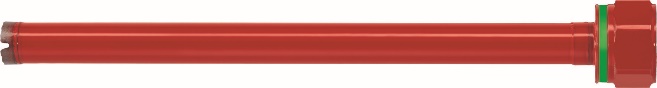 Коронка алмазного бурения типа SPX-H abrasive с хвостовиком типа BL, для установок алмазного бурения мощностью более 2500Вт.Диаметр 35ммГлубина бурения 430ммКол-во сегментов 3Сегменты изготовлены по Технологии равноудаленных алмазов, лазерная пайка, высота сегмента 10мм, форма сегмента со смещением линий сегментов, твердая матрица сегментов. Коронки  диаметром 52-202 мм оснащаются сменным быстросъемным модулем с лазерной напайкой сегментов0161штКоронка алмазного бурения типа SP-H abrasive с хвостовиком типа BL, для установок алмазного бурения мощностью более 2500Вт.Диаметр 67ммГлубина бурения 450ммКол-во сегментов 5Сегменты изготовлены по Технологии равноудаленных алмазов, лазерная пайка, высота сегмента 10мм, форма сегмента со смещением линий сегментов, твердая матрица сегментов.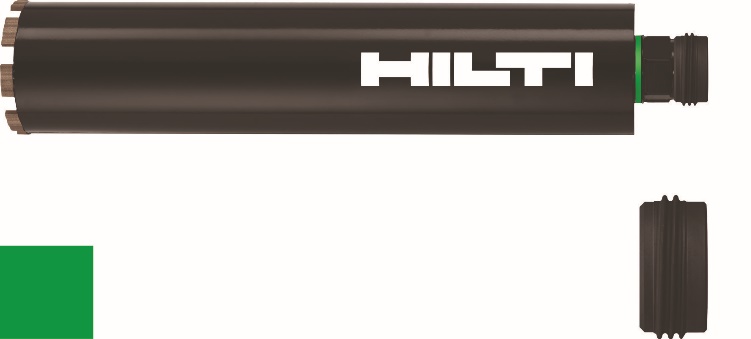 Коронка алмазного бурения типа SP-H abrasive с хвостовиком типа BL, для установок алмазного бурения мощностью более 2500Вт.Диаметр 67ммГлубина бурения 450ммКол-во сегментов 5Сегменты изготовлены по Технологии равноудаленных алмазов, лазерная пайка, высота сегмента 10мм, форма сегмента со смещением линий сегментов, твердая матрица сегментов.0171штКоронка алмазного бурения типа SP-H abrasive с хвостовиком типа BL, для установок алмазного бурения мощностью более 2500Вт.Диаметр 122ммГлубина бурения 450ммКол-во сегментов 10Сегменты изготовлены по Технологии равноудаленных алмазов, лазерная пайка, высота сегмента 10мм, форма сегмента со смещением линий сегментов, твердая матрица сегментов.Коронка алмазного бурения типа SP-H abrasive с хвостовиком типа BL, для установок алмазного бурения мощностью более 2500Вт.Диаметр 122ммГлубина бурения 450ммКол-во сегментов 10Сегменты изготовлены по Технологии равноудаленных алмазов, лазерная пайка, высота сегмента 10мм, форма сегмента со смещением линий сегментов, твердая матрица сегментов.0181штКоронка алмазного бурения типа SPX-H abrasive с хвостовиком типа BL, для установок алмазного бурения мощностью более 2500Вт.Диаметр 250ммГлубина бурения 450ммКол-во сегментов 17Сегменты изготовлены по Технологии равноудаленных алмазов, лазерная пайка, высота сегмента 10мм, форма сегмента со смещением линий сегментов, твердая матрица сегментов. Коронки  диаметром 52-202 мм оснащаются сменным быстросъемным модулем с лазерной напайкой сегментов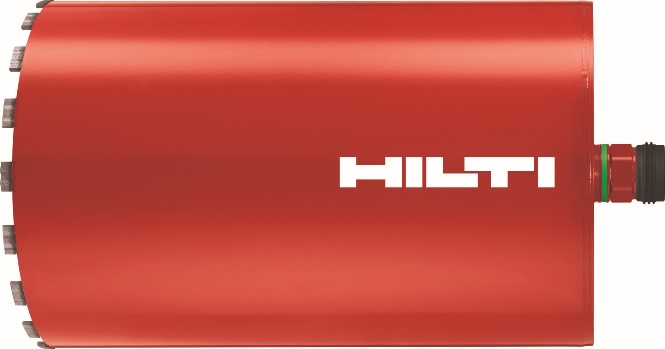 Коронка алмазного бурения типа SPX-H abrasive с хвостовиком типа BL, для установок алмазного бурения мощностью более 2500Вт.Диаметр 250ммГлубина бурения 450ммКол-во сегментов 17Сегменты изготовлены по Технологии равноудаленных алмазов, лазерная пайка, высота сегмента 10мм, форма сегмента со смещением линий сегментов, твердая матрица сегментов. Коронки  диаметром 52-202 мм оснащаются сменным быстросъемным модулем с лазерной напайкой сегментов0191штКоронка алмазного бурения типа SPX-H abrasive с хвостовиком типа BL, для установок алмазного бурения мощностью более 2500Вт.Диаметр 350ммГлубина бурения 450ммКол-во сегментов 20Сегменты изготовлены по Технологии равноудаленных алмазов, лазерная пайка, высота сегмента 10мм, форма сегмента со смещением линий сегментов, твердая матрица сегментов. Коронки  диаметром 52-202 мм оснащаются сменным быстросъемным модулем с лазерной напайкой сегментовКоронка алмазного бурения типа SPX-H abrasive с хвостовиком типа BL, для установок алмазного бурения мощностью более 2500Вт.Диаметр 350ммГлубина бурения 450ммКол-во сегментов 20Сегменты изготовлены по Технологии равноудаленных алмазов, лазерная пайка, высота сегмента 10мм, форма сегмента со смещением линий сегментов, твердая матрица сегментов. Коронки  диаметром 52-202 мм оснащаются сменным быстросъемным модулем с лазерной напайкой сегментов0201штКоронка алмазного бурения типа SPX-H abrasive с хвостовиком типа BL, для установок алмазного бурения мощностью более 2500Вт.Диаметр 400ммГлубина бурения 450ммКол-во сегментов 22Сегменты изготовлены по Технологии равноудаленных алмазов, лазерная пайка, высота сегмента 10мм, форма сегмента со смещением линий сегментов, твердая матрица сегментов. Коронки  диаметром 52-202 мм оснащаются сменным быстросъемным модулем с лазерной напайкой сегментовКоронка алмазного бурения типа SPX-H abrasive с хвостовиком типа BL, для установок алмазного бурения мощностью более 2500Вт.Диаметр 400ммГлубина бурения 450ммКол-во сегментов 22Сегменты изготовлены по Технологии равноудаленных алмазов, лазерная пайка, высота сегмента 10мм, форма сегмента со смещением линий сегментов, твердая матрица сегментов. Коронки  диаметром 52-202 мм оснащаются сменным быстросъемным модулем с лазерной напайкой сегментов0211штУдлинитель буровой коронки типа DD-BL-ET с хвостовиком типа BLРабочая длина 300мм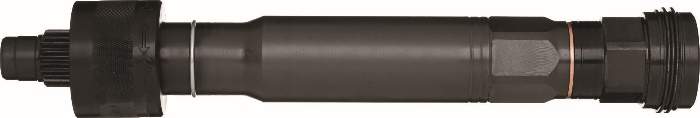 Удлинитель буровой коронки типа DD-BL-ET с хвостовиком типа BLРабочая длина 300мм0221штУдлинитель буровой коронки типа DD-BS-ETс хвостовиком типа BLРабочая длина 500ммТип материала стальУдлинитель буровой коронки типа DD-BS-ETс хвостовиком типа BLРабочая длина 500ммТип материала сталь0231штНабор принадлежностей для крепления станин установок алмазного бурения типа DD M16.Используемый размер забивного анкера М16Наполнение:1x Твердосплавный бур типа TE-CX 20/22 25x Забивной анкер типа HKV M16x65 1x Винт зажимной 1x Винт зажимной типа DD-M16 1x Установ. Устройство типа HSD 16-5/8 X65 1x Быстрозажимная гайка типа DD-CN-SML 1x Беруши типа 3M-1310 1x Маркер типа PUA 70 набор 1x Чемодан 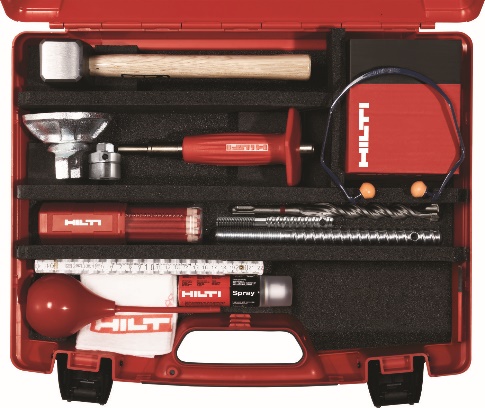 Набор принадлежностей для крепления станин установок алмазного бурения типа DD M16.Используемый размер забивного анкера М16Наполнение:1x Твердосплавный бур типа TE-CX 20/22 25x Забивной анкер типа HKV M16x65 1x Винт зажимной 1x Винт зажимной типа DD-M16 1x Установ. Устройство типа HSD 16-5/8 X65 1x Быстрозажимная гайка типа DD-CN-SML 1x Беруши типа 3M-1310 1x Маркер типа PUA 70 набор 1x Чемодан 0241штВставка для станин установок алмазного бурения типа DD-HD30-SPУвеличение диаметра бурения установок типа DD-HD 30 на 150 мм.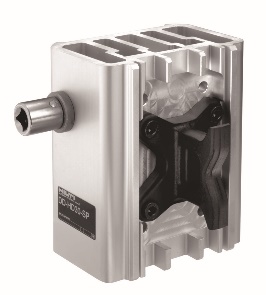 Вставка для станин установок алмазного бурения типа DD-HD30-SPУвеличение диаметра бурения установок типа DD-HD 30 на 150 мм.